Доступная среда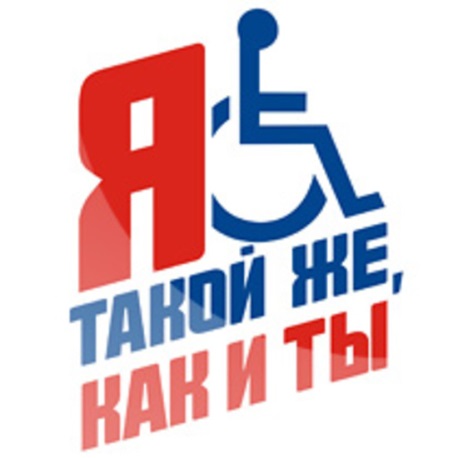 Реабилитация людей с ограниченными возможностями является актуальной проблемой для общества и приоритетным направлением государственной социальной политики.В России началась реализация программы по созданию (безбарьерной) доступной среды для инвалидов и маломобильных групп населения. Безбарьерная среда - это обычная среда, дооборудованная с учетом потребностей, возникающих в связи с инвалидностью, и позволяющая людям с особыми потребностями вести независимый образ жизни.Одной из важных задач Программы является создание необходимых условий для безбарьерной среды, дружелюбной окружающей среды, благодаря которым возможно наиболее полное развитие способностей и максимальная интеграция инвалидов в общество. Критерием оценки такой политики является доступность для инвалида физической среды, включая жилье, транспорт, образование, работу и культуру, а также доступность информации и каналов коммуникации.Указ Президента РФ от 1 июня 2012 г. N 761"О Национальной стратегии действий в интересах детей на 2012 - 2017 годы" Раздел V. Равные возможности для детей, нуждающихся в особой заботе государства Пункт 2. Основные задачи «Обеспечение в соответствии с международными стандартами прав детей-инвалидов и детей с ограниченными возможностями здоровья на воспитание в семьях, полноценное участие в общественной жизни, получение качественного образования всех уровней, квалифицированной медицинской помощи, охрану здоровья и реабилитацию, социализацию, юридическую и социальную защиту, профессиональную подготовку, доступную среду. Создание системы ранней профилактики инвалидности у детей. Всесторонняя поддержка семей, воспитывающих детей - инвалидов и детей с ограниченными возможностями здоровья: создание современной комплексной инфраструктуры реабилитационно - образовательной помощи детям-инвалидам и детям с ограниченными возможностями здоровья, внедрение таких детей в среду обычных сверстников, обеспечение их нормального жизнеустройства в будущей взрослой жизни»  http://base.garant.ru/70183566/Федеральный закон от 29.12.2012 N 273-ФЗ (ред. от 02.03.2016) "Об образовании в Российской Федерации" http://www.consultant.ru/document/cons_doc_LAW_140174/Приказ Рособрнадзора от 29.05.2014 N 785 (ред. от 02.02.2016) "Об утверждении требований к структуре официального сайта образовательной организации в информационно-телекоммуникационной сети "Интернет" и формату представления на нем информации" (Зарегистрировано в Минюсте России 04.08.2014 N 33423) https://normativ.kontur.ru/document?moduleId=1&documentId=270865   Федеральный закон от 24.11.1995 N 181-ФЗ (ред. от 29.12.2015) "О социальной защите инвалидов в Российской Федерации"  http://www.consultant.ru/document/cons_doc_LAW_8559/   Федеральный закон от 09.02.2009 N 8-ФЗ (ред. от 09.03.2016) "Об обеспечении доступа к информации о деятельности государственных органов и органов местного самоуправления" http://www.consultant.ru/document/cons_doc_LAW_84602/"Конституция Российской Федерации" (ст.8)  http://www.constitution.ru/"Гражданский кодекс Российской Федерации (часть четвертая)" от 18.12.2006 N 230-ФЗ (ред. от 28.11.2015, с изм. от 30.12.2015) (с изм. и доп., вступ. в силу с 01.01.2016)  http://www.consultant.ru/document/cons_doc_LAW_64629/Конвенция о правах инвалидов http://www.un.org/ru/documents/decl_conv/conventions/disability.shtmlПостановление Правительства Российской Федерации от 17.05.2017г. «О внесении изменений в пункт 3 Правил размещения на официальном сайте образовательной организации в информационно-телекоммуникационной сети "Интернет" и обновления информации об образовательной организации» http://www.pravo.gov.ru/laws/acts/39/535553.html«О доступности образования для детей с ограниченными возможностями здоровья и детей-инвалидов»http://government.ru/orders/selection/405/27650/ Международный день инвалидов - 3 декабря Информация о реализуемых образовательных программах, в том числе о реализуемых адаптированных образовательных программахАдаптированная образовательная программа формируется при поступлении в ДОО ребёнка-инвалида и детей с ограниченными возможностями здоровья.Информация об использовании при реализации образовательных программ электронного обучения и дистанционных образовательных технологийРеализация образовательных программ, в том числе адаптированной, не предусматривает применение программ электронного обучения и дистанционных образовательных технологий.Информация о наличии специально оборудованных учебных кабинетов, объектов для проведения практических занятий, библиотек, объектов спорта, средств обучения и воспитания, в том числе приспособленных для использования инвалидами и лицами с ограниченными возможностями здоровьяПри поступлении в ДОУ ребенка с ОВЗ или ребенка – инвалида создаются необходимые условия для организации образовательного процесса с детьми – инвалидами, с детьми с ограниченными возможностями здоровья.В ДОУ имеется музыкальный и физкультурный залы, оснащенные необходимым оборудованием и пособиями для организации совместной деятельности педагогов с воспитанниками, в том числе с детьми с ОВЗ, с детьми – инвалидами по художественно – эстетическому направлению. Также в зале есть все необходимое для проведения физкультурных занятий и физкультурно – оздоровительных мероприятий с воспитанниками.В группах предметно-пространственная среда создана с учетом возрастных особенностей детей. В каждой возрастной группе образовательная среда обеспечивает игровую, познавательную, исследовательскую, двигательную, коммуникативную др. деятельности. Среда групп пополняется современным игровым оборудованием. При необходимости развивающая среда ДОУ будет обновляться с учетом потребностей детей с ОВЗ, детей – инвалидов.Обеспечение доступа в здание инвалидов и лиц с ограниченными возможностями здоровьяВ ДОУ ведется работа по созданию безбарьерной среды для инвалидов и лиц с ограниченными возможностями здоровья.Условия питания обучающихся, в том числе инвалидов и лиц с ограниченными возможностями здоровьяРебенок с ОВЗ или ребенок – инвалид в ДОУ обеспечивается горячим питанием. Организация питания соответствует нормативно – правовым актам, регулирующим порядок оказания данной государственной услуги.Условия охраны здоровья обучающихся, в том числе инвалидов и лиц с ограниченными возможностями здоровьяВ ДОУ создана система необходимых условий, обеспечивающих сохранение и укрепление физического и психологического здоровья воспитанников, в том числе инвалидов и лиц с ОВЗ.Вся работа детского сада строится на принципах охраны жизни и здоровья детей, инвалидов и лиц с ограниченными возможностями в соответствии с СанПиН 2.4.1.3049-13:1) проводится ежедневный утренний приём детей воспитателями и (или) медицинским работником, которые опрашивают родителей о состоянии здоровья и проводят термометрию (измерение температуры) в присутствии родителей, по показаниям. Настоящие правила, и нормативы направлены на охрану здоровья детей при осуществлении деятельности по их воспитанию, обучению, развитию и оздоровлению в дошкольных организациях.2) регулярно медицинский работник проводит осмотр детей.3) организовано динамическое наблюдение за самочувствием и психофизиологическим состоянием воспитанников, в том числе инвалидов и лиц с ОВЗ. Доступ к информационным системам и информационно – телекоммуникационным сетям, в том числе приспособленным для использования инвалидами и лицами с ограниченными возможностями здоровьяНа сайте ДОУ имеется версия для слабовидящихЭлектронные образовательные ресурсы, к которым обеспечивается доступ обучающихся, в том числе приспособленным для использования инвалидами и лицами с ограниченными возможностями здоровья Используются электронные образовательные ресурсы, приспособленные для использования инвалидами и лицами с ОВЗ и имеющие версию для слабовидящих.Наличие специальных технических средств обучения коллективного и индивидуального пользования для инвалидов и лиц с ограниченными возможностями здоровьяДля организации совместной и самостоятельной деятельности (игровой, двигательной, коммуникативной, познавательно – исследовательской и пр.) воспитанников, в том числе инвалидов и лиц с ограниченными возможностями здоровья имеется коррекционное оборудование: мягкие модули, мягкие маты, «сухой бассейн», массажные мячи, набивные мячи, «дорожки здоровья», большое количество дидактических игр для развития мелкой моторики т. п.Информация о наличии общежития, интерната, в том числе приспособленных для использования инвалидами и лицами с ограниченными возможностями здоровьяОбщежитие и интернат отсутствуют